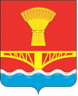 СОВЕТ НАРОДНЫХ ДЕПУТАТОВВЕРХНЕМАМОНСКОГО СЕЛЬСКОГО ПОСЕЛЕНИЯ ВЕРХНЕМАМОНСКОГО МУНИЦИПАЛЬНОГО РАЙОНАВОРОНЕЖСКОЙ ОБЛАСТИРЕШЕНИЕот «23» июня 2021г. № 12----------------------------------------------------------с. Верхний МамонО мерах по реализации отдельных положений Федерального закона «О противодействии коррупции»В соответствии со ст.12 Федерального закона от 25 декабря 2008 г. N 273-ФЗ "О противодействии коррупции", руководствуясь Указом Президента РФ от 21.07.2010 N 925 "О мерах по реализации отдельных положений Федерального закона "О противодействии коррупции", Совет народных депутатов Верхнемамонского сельского поселенияРЕШИЛ:1. Гражданин Российской Федерации, замещавший должность муниципальной службы Верхнемамонского сельского поселения, включенную в перечень должностей муниципальной службы Верхнемамонского сельского поселения, при замещении которых муниципальные служащие Верхнемамонского сельского поселения обязаны представлять сведения о своих доходах, об имуществе и обязательствах имущественного характера, а также сведения о доходах, об имуществе и обязательствах имущественного характера своих супруги (супруга) и несовершеннолетних детей, утвержденный решением Совета народных депутатов Верхнемамонского сельского поселения от 23.06..2021г. № 10 «Об утверждении перечня должностей муниципальной службы в органах местного самоуправления Верхнемамонского сельского поселения Верхнемамонского муниципального района Воронежской области, при назначении на которые граждане и при замещении которых муниципальные служащие обязаны предоставлять сведения о своих доходах, об имуществе и обязательствах имущественного характера, а также сведения о доходах, об имуществе и обязательствах имущественного характера своих супруги (супруга) и несовершеннолетних детей», в течение двух лет со дня увольнения с муниципальной службы:а) имеет право замещать на условиях трудового договора должности в организации и (или) выполнять в данной организации работы (оказывать данной организации услуги) в течение месяца стоимостью более ста тысяч рублей на условиях гражданско-правового договора (гражданско-правовых договоров), если отдельные функции муниципального управления данной организацией входили в должностные (служебные) обязанности муниципального служащего, с согласия соответствующей комиссии по соблюдению требований к служебному поведению муниципальных служащих и урегулированию конфликта интересов, которое дается в порядке, установленном положениями о данной комиссии;б) обязан при заключении трудовых или гражданско-правовых договоров на выполнение работ (оказание услуг), указанных в подпункте "а" настоящего пункта, сообщать работодателю сведения о последнем месте муниципальной службы Верхнемамонского сельского поселения с соблюдением законодательства Российской Федерации о государственной тайне.2. Признать утратившими силу решение Совета народных депутатов Верхнемамонского сельского поселения от 19.10.2012г. № 33 «О мерах по реализации отдельных положений Федерального закона «О противодействии коррупции».3.	Опубликовать настоящее решение в официальном периодическом печатном издании «Информационный бюллетень Верхнемамонского сельского поселения Верхнемамонского муниципального района Воронежской области»4. Настоящее решение вступает в силу со дня официального опубликования.Глава Верхнемамонского сельского поселения                                            О.А.Михайлусов